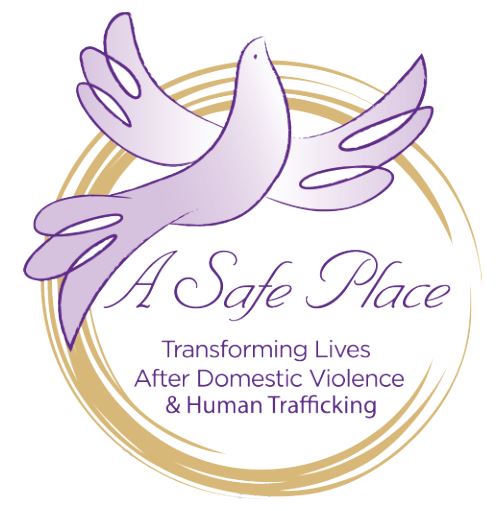 HOLIDAY WISH LIST ALL ITEMS MUST BE NEW, IN THE ORIGINAL PACKAGING AND UNWRAPPEDETHNICALLY DIVERSE TOYS/ PRODUCTS ARE DESIREDGUNS AND STUFFED ANIMALS ARE NOT ACCEPTEDCHILDREN:  Infant toys               Dolls (no barbies)           Hot Wheels                     Legos               Building blocks                     Art supplies            Games                 Sleepwear            New puzzles               Craft items                 Toy food/ Kitchen items	Sensory toys	Bikes	Tricycles	Scooters	 Slime Kits             Pretend play items (ex. clothing)	 	Bath bubbles/ paints		Remote Control Cars	  LOL Dolls	Squishmallows	Barbie Accessories	Action Figures		Dinosaurs 	             Pokémon toys		WOMEN:Coffee pots        Crock pots            Blenders           Slippers             Robes           Sleepwear          Bath items           Nail kits                Lotions           Spa items           Journals/ pens        Perfumes       TEENS:Gift cards:  Walmart, Target, Visa, Amazon (please do not purchase these though Amazon. They do not work the same as gift cards purchased at the store)**Please note that this list is a general list and just ideas of items you can get***                     